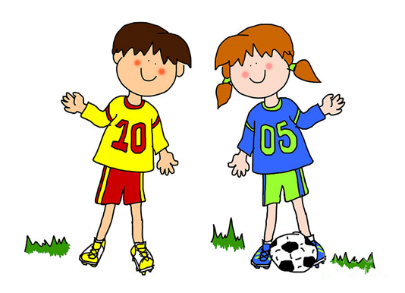 KnattebollNamn: _________________________________________________Adress: __________________________________________________Personnummer: ___________________________________________Vårdnadshavare 1: __________________________________________Vårdnadshavare 2: __________________________________________Telefonnummer: ____________________________________________Mailadress: _________________________________________________För att ert/era barn ska kunna fortsätta delta i träningarna behövs ett medlemskap i Väddö IF. Vid registreringen av medlemskapet behöver vi ert barns personuppgifter. När vi registrerat ert barn kommer Väddö IF skicka en faktura på medlemsavgiften till den adress ni angivit.För medlem Barn/Ungdom, spelare (0-20 år) är kostnaden 500:- per kalenderårHälsningarJocke Schelin, Alexandra Jonasson, Daniel Pettersson och Emil Hedman